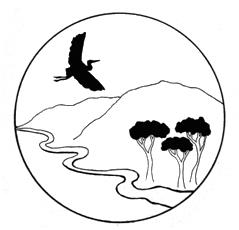 Russian River Property Owners AssociationOfficers:  Brad Petersen, President; Paul Foppiano, Past President; Harry Black, Vice President; Rickie Pina, Treasurer; Carolyn Wasem, Secretary																								MEETING AGENDADate:  February 8, 2023Time:  4:00 PMLocation:  Fanucchi Ranch, 5155 Highway 128, Geyserville, CA   CALL TO ORDER/ROLL CALLPUBLIC COMMENT (regarding items not on the agenda)APPROVAL OF MINUTES OF PREVIOUS MEETING – December 21stFINANCIAL REPORT APPROVALBOARD MEMBER UPDATESCOMMITTEE UPDATESCOMMUNICATIONS UPDATE – GinaLisa TamayoOTHER UPDATESSonoma County Well OrdinanceRegional Water Board Vineyard PermitITEMS FOR CONSIDERATION: Item 1. RRPOA Non-Profit Status & Filing RequirementsItem 2.  RRPOA DRAFT 2023 Budget & Investment StrategyItem 3.  Initiation of LAFCO District Formation Process (Chair Petersen)Review of District Formation Task Work Program (Walter)Petition Signatures (3) on Formation Application								Item 4.  Approval of Consulting Contracts for District Formation Review			Item 5.  Discuss Nomination of Board Candidates (Chair Petersen)			Item 6. Resolution Establishing a Position on the Removal of Dams as an Obligation of the 										 PG&E Abandonment of the Potter Valley Project			Item 7. Update Grant Opportunities (Adriane Garayalde)  AVA + Climate Adaptation								Item 8.  RRPOA Annual Meeting - April			Item 9. OTHER BUSINESS			Item 10. FUTURE AGENDA ITEMS			Item 11. NEXT MEETING – MARCH 8TH			Item 12. ADJOURNMENT